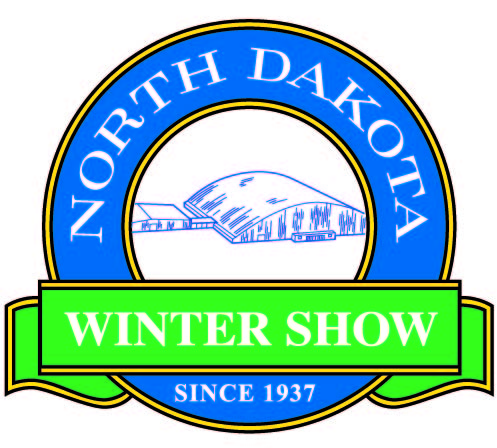 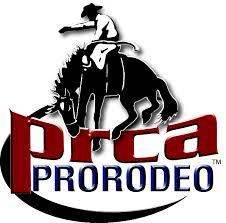 General Information/Requirements: Mutton Busting will be held during each of the three PRCA rodeo performances at the North Dakota Winter Show, with the rodeos scheduled as follows: Saturday, March 9th, 2 pm & 7 pm and Sunday, March 10th, 2 pm. To enter, kids must be ages 4-7 and weigh 55 pounds or less. A protective vest and helmet will be provided. No entry fee is required, but tickets must be purchased for the respective rodeo performance. Tickets for ages 2 and under are free, ages 3-12 are $12, or for Sunday’s performance only, FREE with the purchase of an adult ticket per child. Tickets for ages 11 and up are $20. Prizes will be awarded to the first place contestants in each competition.Each mutton busting competition will be limited to only 8 contestants, so get your forms in early! Rodeo Performance Preference:       March 9th - 2 pm           March 9th- 7 pm            March 10th - 2 pm  Contestant:  Name______________________________________________ Birthdate______________________Parent(s):  Name(s)______________________________________________Phone #_______________________City/State_______________________________Email________________________________________________Shirt Size (Youth)    S     M     L           _______________________Information for announcer: (parents, # of contests entered, etc.)________________________________________ ____________________________________________________________________________________________Release of Liability: I, the parent or guardian of the child listed above, hereby release and discharge the North Dakota Winter Show, its officers and volunteers (hereinafter referred to as the committee), contractor Aaron Henderson and contractor Bailey Pro Rodeo, their subsidiaries and related companies, agents, employees, and officers, from all claims, demands, and actions, both present and future, and all personal injuries arising out of the mutton busting competition, held at the North Dakota Winter Show during the PRCA Rodeos March 9-10, 2019.  	I acknowledge the inherent risks involved in livestock activities, including, but not limited to, the propensity of livestock to behave in ways that may result in death or injury to persons on or around them, such as kicking, biting or bucking, the unpredictability of livestock’s reaction to things like sound, sudden movement, unfamiliar objects, persons or other animals, natural hazards such as surface or subsurface conditions, or collisions with other livestock or objects. 	I accept responsibility for the inherent risks involved in livestock activities and “mutton busting”, including the likelihood of serious injury and death.  I have read this release and understand all of its terms and accept this as adequate notice. I certify that my child is physically capable of withstanding the rigors and demands of the mutton busting competition. I voluntarily sign this release with full knowledge that I will not be able to commence an action or suit in any forum against or hold the committee, contractors, or Bailey Pro Rodeo liable for such injuries.Signature of parent or legal guardian_______________________________________Date_____________________Return this form to the NDWS ~ 700 7th St. SE or by mail to PO Box 846 ~ Valley City, ND 58072For more information, or to purchase rodeo tickets, contact the NDWS, at 701-845-1401, 800-437-0218, or email ndws@northdakotawintershow.com. 